СОЮЗ «НОВОСИБИРСКАЯ ГОРОДСКАЯ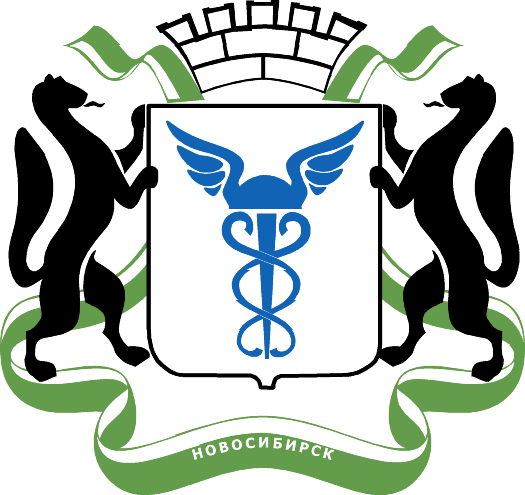 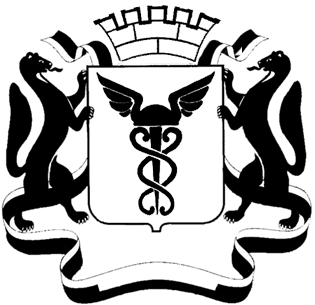 ТОРГОВО-ПРОМЫШЛЕННАЯ ПАЛАТА». Новосибирск, ул.М.Горького 79,  тел/факс 223-80-20	Уважаемый   руководитель!Союз «Новосибирская городская торгово-промышленная палата» информирует Вас о том, что мы совместно с Корпорацией МСП (г.Москва) осуществляем проект - продвижение Бизнес-навигатора МСП. Использование этого навигатора – бесплатно для малых и средних предприятий, зарегистрированных на территории Российской Федерации и позволит Вам выполнять следующие действия: Составить бизнес-план и найти партнера по бизнесу. Выявить наличие конкурентов в том районе (городе), где Вы собираетесь открыть свой бизнес и оценить потенциальный «рынок» для Ваших товаров и услуг.Найти информацию о мерах поддержки МСП в городе и районе, вплоть до необходимого пакета документов. А также обо всей инфраструктуре поддержки МСП.Узнать о планах закупок госкорпораций, проводимых для малого бизнеса и возможность участвовать в тендерах, ими проводимых.Сможете проверить своего контрагента – как отзывы о нем, так и его финансовое состояниеВам будет предоставлен доступ к каталогу франшиз для открытия бизнеса и Вы получите доступ к объявлениям о продаже бизнесаМожно будет скачать информацию из баз коммерческой и государственной недвижимости в любом городе РоссииФункция «жизненная ситуация» - когда на Ваши вопросы по ведению бизнеса ответят специалисты корпорации МСП.С целью обучения предпринимателей работе с вышеуказанным инструментом Союз Новосибирская городская торгово-промышленная палата совместно с Новосибирским городским центром развития предпринимательства проводят 28 августа 2017 г бесплатный обучающий семинар «Дополнительные возможности развития предпринимательства. Бизнес-навигатор Корпорации МСП». Для участия в семинаре необходимо заранее сообщить свой ИНН. Место проведения семинара: г.Новосибирск, ул. Титова 14 (ГБПОУ «Новосибирский промышленно-энергетический колледж»Время проведения с 10-00 до 11-00, с 13 до 14 и с 14 до 15, с 16 до 17 часов. Группа формируется по 12 человек. Программа семинара прилагается.С уважением,Президент НГ ТПП	Ю.И.Бернадский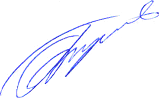 ПРОГРАММА СЕМИНАРАДополнительные возможности развития предпринимательства. Бизнес-навигатор Корпорации МСПИсх. №  278   от «2»  августа  2017  г.Руководителю предприятия  малого и среднего бизнеса НаименованиеВремяЭтап 1. Вводная часть. Регистрация в системе 5минутЭтап 2. Генерация бизнес-идей 10 минутЭтап 3. Выбор места и оценка конкурентов 10 минутЭтап 4. Примерный бизнес-план 5 минутЭтап 5. Подбор недвижимости для бизнеса 5 минутЭтап 6. Инфраструктура поддержки  (куда и как обратиться за помощью и поддержкой)5 минутЭтап 7. Сервисы для бизнеса :Проверка контрагентаПродвижение услуг и товаров компании через интернетПроверка в реестре добросовестных поставщиков«Жизненная ситуация» - консультации специалистовДоступ к базам закупок госкомпанийАнкетирование20 минут